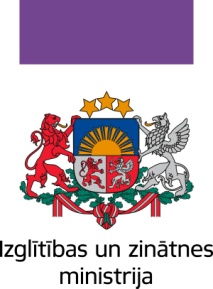 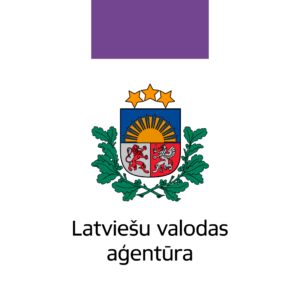 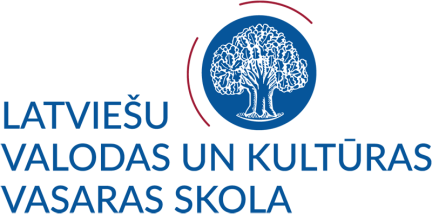 SUMMER SCHOOL OF LATVIAN LANGUAGE AND CULTURE 2018  FOR DIASPORA YOUTH PROGRAM*RigaJuly 11 – July 24, 2018July 11, Thursday  registrationLatvian language classwelcome meetingJuly 12, WednesdayLatvian language classexcursion around Riga and its suburbs (in English and Latvian)July 13, FridayLatvian language and literature class in Rainis and Aspazija House-Museum in RīgaJuly 14, SaturdayLatvian language classexcursion to the Museum of the History   of Riga and Navigation/Museum of the     Occupation of Latvia (in English and Latvian)July 15, Sunday activities/free time (e.g. trip to Sigulda, Jūrmala)July 16, MondayLatvian language classdiscussion on Latvian history and politics (in Latvian with simultaneous translation into English)July 17, TuesdayLatvian language classdeparture to Ventspils by busdinner in Ventspilsfree time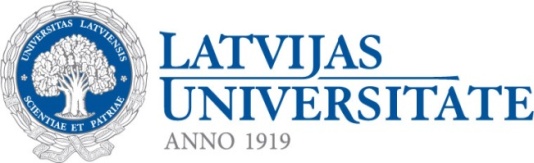 July 18, ThursdaybreakfastLatvian language classLatvian language learning activities at Ventspils House of Craftsdinner in Ventspilsreturn to Riga July 19, WednesdayLatvian language  and folklore discussion on Latvian folklore (in Latvian with simultaneous translation into English)July 20, FridayLatvian language learning activities at Kr. Barons Memorial MuseumLatvian language classdiscussion on Latvian culture and arts (in Latvian with simultaneous translation into English)July 21, Saturdayexcursion to the Latvian National Museum of ArtLatvian language classJuly 22, Sundayactivities/free time (e.g. trip to Mežaparks, Rīgas Zoo)July 23, Monday Latvian language class (assessment test)July 24, Tuesday Closing event in the Ethnographic Open-Air Museum of Latvia. Certificates.*The program may be slightly changed.